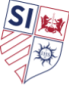 ST. IGNATIUS COLLEGE PREPARATORY RELIGIOUS STUDIES TEACHER STATUS: Exempt, Full Time REPORTS TO: Assistant Principal for Academics SALARY RANGE: $84,000 - $119,000MISSION STATEMENT: St. Ignatius College Preparatory is a Catholic, Jesuit school serving the San Francisco Bay Area since 1855. Through a rigorous and integrated program of academic, spiritual, and co-curricular activities, St. Ignatius challenges its students to lead lives of faith, integrity, and compassion. Students are enriched by a diverse and loving Christian community and are called to become life-long learners who develop their individual talents for the greater glory of God. With a commitment to intellectual excellence, leadership, service, and justice, we strive to be men and women for and with others, responding courageously to the opportunities and challenges of our time. PRIMARY ROLE: St. Ignatius College Preparatory is hiring a Religious Studies Teacher with a focus in academic achievement and critical thinking skills. The successful candidate will have the ability to process sophisticated theological concepts with adolescents and collaborate extensively in the context of a Jesuit, Catholic institution. ROLES AND RESPONSIBILITIES: ● Teach five sections of Religious Studies according to the department’s curriculum ● A clear commitment to the mission of the school which emphasizes teaching the whole student by contributing to extracurriculars and campus ministry. ● Strong teaching ability; enjoys working with adolescents. ● Excellent oral and written skills, as well as strong interpersonal skills. ● Ability to work well with students and colleagues; willingness to be an active, enthusiastic member of the SI community in ministry and co-curricular activities. ● Obvious passion for the academic subject matter being taught. ● Willingness to adapt to an existing curriculum as well as contribute ideas to enhance the respective academic programs. ● Excellent attendance and punctuality. ● Excellent educational technology skills. ● Possesses a commitment to diversity, equity and inclusion. ● Thrives in a collaborative, dynamic, and faithful learning community to develop curricula, lessons, and assessments. EDUCATION / EXPERIENCE REQUIRED: ● Strong academic background in Theology, preferred Master’s Degree or its equivalent.● Teaching experience in secondary education is preferred.● Strong interpersonal skills. ● Background and experience in equity and inclusion work. ● Appreciation of teens and understanding of their developmental stages. ● Proficient with educational technology. ● Practicing member of the Catholic Church.● Understand and support the Mission, Vision and Culture of the school.SI FOSTERS A DIVERSE AND INCLUSIVE COMMUNITY: St. Ignatius College Preparatory strives to be a just, inclusive, and Catholic, Ignatian community where all students, faculty, staff, parents and alumni feel seen, heard, valued, and loved and experience full acceptance. We are committed to hiring, supporting, and retaining a diverse faculty and staff. We see our determination to offer diversity, equity, inclusion, and belonging not as a destination to be reached, but a continuous, life-long journey together.HOW TO APPLY:  Interested applicants should submit a resume and salary requirements (a must) using this link:  https://forms.gle/NxuJeW5kLgsRSmsq9
Pre-employment background screening is required for all positions. St. Ignatius College Preparatory is required by law to conduct FBI and DOJ background checks.